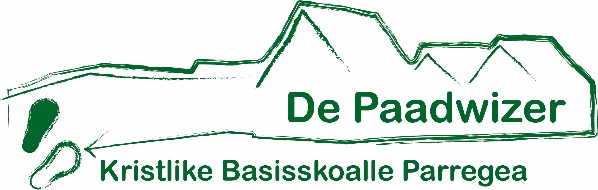 Nieuwsbrief 9 van het seizoen 2019-2020Zoals al eerder aangegeven starten we op maandag 8 juni weer volledig met alle leerlingen op school. Dit betekent dat we de laatste paar weken van het schooljaar toch met hele groepen af kunnen sluiten.Zowel voor kinderen als leerkrachten is dit erg prettig.Daarbij hanteren we dezelfde regels van het RIVM die al golden. Maatregelen om verspreiding te voorkomen - Was vaak je handen. - Hoest en nies in de binnenkant van je elleboog. - Gebruik papieren zakdoekjes om je neus te snuiten en gooi deze daarna weg. - Schud geen handen. - Houd 1,5 meter afstand (2 armlengtes) van anderen (geldt niet voor kinderen). Ben je ziek? Blijf thuis bij verkoudheidsklachten, zoals neusverkoudheid, loopneus, niezen, keelpijn, lichte hoest of verhoging tot 38 graden Celsius. Als je 24 uur lang geen klachten hebt, mag je weer naar school. Schooltijden:Maandag 	8.25u – 14.15u	-alle groepenDinsdag   	8.25u – 14.15u	-alle groepenWoensdag	8.25u – 12.15u	-alle groepenDonderdag 	8.25u – 14.15u	-alle groepenVrijdag 	8.25u – 12.00u	- groep 2 t/m 4                       8.25u – 14.15u	- groep 5 t/m 8Groep 1 is vrijdags vrij.In verband met de gespreide pauzes hebben de kinderen een kwartier middagpauze.Vandaar dat de schooltijden tot 14.15 uur zijn.Vanaf 8.20 uur mogen de kinderen op het plein komen.Ingangen/uitgangen school: Groep 1 en 2 via de normale ingang.Groep 3, 4, 5, 6 via de nooddeur van hun eigen lokaalGroep 7 en 8 via de nooddeur van hun eigen lokaal..De kinderen spelen alleen buiten met hun eigen groep. Afspraken brengen en halen: • Leerlingen komen zoveel mogelijk lopend of met de fiets naar school. • Ouders komen niet op het schoolplein of in de school. • De school let er op dat leerlingen vaak hun handen wassen. • Na school gaat iedereen direct naar huis of de BSO.Stichting de Greiden heeft eerder al besloten dat er geengroepsactiviteiten zoals schoolreisjes, schoolkampen, vieringen, musicals en excursies plaatsvinden. Wat betreft het afscheid van groep 8 daar kijken we naar de mogelijkheden. Wordt vervolgd.Oud papierZaterdag 20 juni wordt het oud papier weer opgehaald. Zie website voor de rijder en de helpers. www.paadwizer.degreiden.nl OR/MRAls OR-lid hebben Dita Feenstra en Nienke Vijver zich een aantal jaren ingezet voor onze school. Helaas gaan zij de OR verlaten en vragen wij of er 2 nieuwe leden zich aan willen melden om met dit enthousiaste team van ouders het stokje over te willen nemen van Dita en Nienke. Heel erg bedankt voor jullie positieve inzet voor de alle grote en kleine Paadwizers.Als MR-lid heeft Frank Sijtema zich een aantal jaren ingezet voor de belangen van ouders, kinderen en team van de Paadwizer. Ook hij draagt het stokje nu over en wel aan Nienke Vijver. Zij zal als MR-lid verder gaan.Wij willen ook Frank heel hartelijk bedanken voor zijn inzet.Met vriendelijke groet,namens het team,Pia van der laag